Prot. n.: 011-15/2017Data:   In virtù dell'articolo 29 della Legge sulle autonomie locali (Gazzetta Ufficiale della RS nn. 94/07 – TUU, 76/08, 79/09, 51/10, 40/12 – Sigla: ZUJF e 14/15 – Sigla: ZUUJFO), dell'articolo 7 della Delibera di fondazione del Parco naturale Strugnano (Gazzetta Ufficiale della RS nn. 76/08 e 100/08) e degli articoli 30 e 100 dello Statuto del Comune di Isola (Bollettino Ufficiale del Comune di Isola nn. 15/99, 17/12 e 6/14),  il Consiglio del Comune di Isola, riunitosi il ….. alla sua ….. seduta ordinaria, accoglie il seguente atto diD  E  L  I  B  E  R  Adi nomina del membro del Consiglio dell'Ente pubblico Parco naturale Strugnano                                                                1Si nomina membro rappresentante del Comune di Isola al Consiglio dell'Ente pubblico Parco naturale Strugnano  ……………., nato/a il …………, residente in………….                                                                2Il presente atto di Delibera ha efficacia immediata.    							mag. Igor Kolenc           							I l  S i n d a c oSi recapita a:						          neo nominati;EP Parco naturale Strugnano;Comune di Pirano.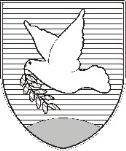 OBČINA IZOLA – COMUNE DI ISOLA                                           PROPOSTAOBČINSKI SVET – CONSIGLIO COMUNALESončno nabrežje 8 – Riva del Sole 86310 Izola – IsolaTel: 05 66 00 100, Fax: 05 66 00 110E-mail: posta.oizola@izola.siInternet: : www.izola.si